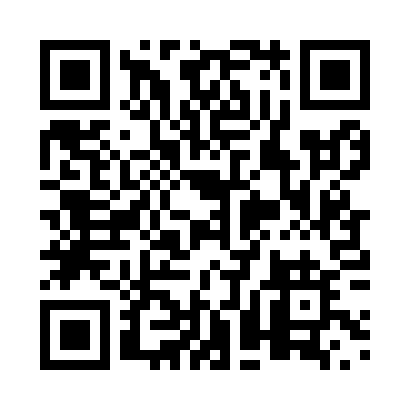 Prayer times for Anglin Lake, Saskatchewan, CanadaMon 1 Jul 2024 - Wed 31 Jul 2024High Latitude Method: Angle Based RulePrayer Calculation Method: Islamic Society of North AmericaAsar Calculation Method: HanafiPrayer times provided by https://www.salahtimes.comDateDayFajrSunriseDhuhrAsrMaghribIsha1Mon2:534:391:086:499:3711:222Tue2:544:391:086:499:3611:223Wed2:544:401:086:499:3611:224Thu2:554:411:086:499:3511:225Fri2:554:421:096:489:3511:216Sat2:564:431:096:489:3411:217Sun2:564:441:096:489:3311:218Mon2:574:451:096:479:3211:219Tue2:584:461:096:479:3211:2010Wed2:584:481:096:479:3111:2011Thu2:594:491:096:469:3011:1912Fri3:004:501:106:469:2911:1913Sat3:004:511:106:459:2811:1914Sun3:014:521:106:459:2711:1815Mon3:024:541:106:449:2511:1716Tue3:024:551:106:449:2411:1717Wed3:034:571:106:439:2311:1618Thu3:044:581:106:429:2211:1619Fri3:054:591:106:429:2011:1520Sat3:055:011:106:419:1911:1421Sun3:065:021:106:409:1811:1422Mon3:075:041:106:399:1611:1323Tue3:085:051:106:389:1511:1224Wed3:085:071:106:389:1311:1225Thu3:095:081:106:379:1111:1126Fri3:105:101:106:369:1011:1027Sat3:115:121:106:359:0811:0928Sun3:125:131:106:349:0711:0829Mon3:125:151:106:339:0511:0730Tue3:135:171:106:329:0311:0631Wed3:145:181:106:319:0111:06